ВСЕРОССИЙСКИЙ ОТКРЫТЫЙ УРОК«ЧТО ТЫ ЗНАЕШЬ О ЕДЕ»08.02.2018 был проведен Всероссийский открытый урок  «Что ты знаешь о еде». В этом мероприятии приняли участие обучающиеся 9 класса в количестве 10 человек. Опытные эксперты страны рассказали обучающимся о будущем АПК и сельского хозяйства.  Девятиклассники узнали, как современные технологии сейчас применяются            в сельском хозяйстве, каких инноваций ждут аграрии, чему нужно учиться сейчас, чтобы быть востребованным специалистом в сфере АПК.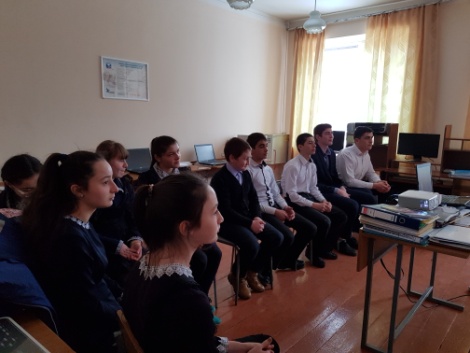 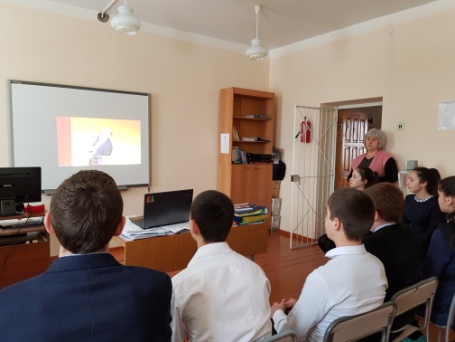 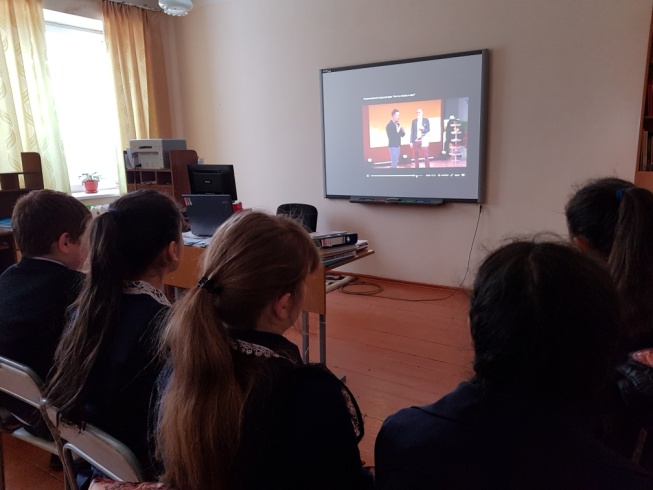 